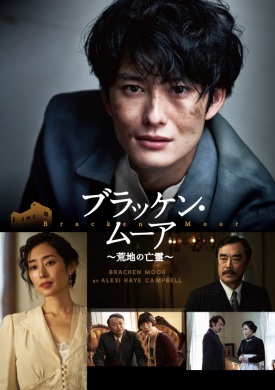 ★開催日時★　８月１１日（日）　1５：00開演★会　場★　　清水文化会館マリナート　大ホール★斡旋価格★　全席指定　５，５００円（定価9，５００円）＊未就学児童入場不可。＊チケット代金は振込みとなります。（振込手数料は御負担願います。）★斡旋予定枚数★1０枚★応　募★　　往復はがき1枚につき２名まで。（会員及び会員家族に限ります。）＊必ず会員名でお振込みください。＊応募多数の場合は、抽選にて決定いたします。＊申込みはがきは1人1枚に限ります。（複数枚の場合、2枚目以上は無効になります）＊抽選結果は６月中旬までにお知らせいたします。★申込方法★　官製往復はがきに下記項目を記入の上、お申し込みください。①申込枚数　②会員氏名　③会員番号（２２０の後の10ケタ）④住所（郵便番号も）⑤電話番号　⑥勤務先（法人・施設名）⑦同伴者氏名（続柄も）★申込締切★　　５月２０日（月）　必　着＊申込締切後のキャンセルはできません。★問い合わせ・申込先★〒420-8670　静岡市葵区駿府町１－７０静岡県社会福祉協議会経営支援課　　　　　　　　ソウェルクラブ静岡「ブラッケン・ムーア　～荒地の亡霊～」係（望月・鈴木）TEL：054-254-5231　FAX：054-251-7508《往復はがき記入例》　(往　信  面)☆　記入事項に不備がある場合は、選外になることがありますので、お気を付けください。　　　☆　申込は、必ず往復ハガキを使用してください。☆　会員家族とは　　　　　①　同居家族　　　　　②　別居の　親・子・兄弟・祖父母・孫　を指します。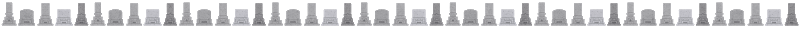 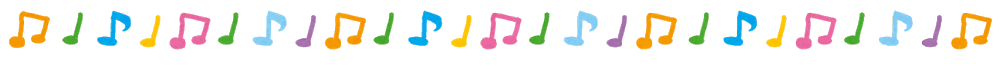 ４２０－８６７０静岡市葵区駿府町１－７０静岡県社会福祉協議会ソウェルクラブ静岡「ブッケン・ムーア」係何も記入しないでください(返　信　面)(返　信　面)□□□-□□□□申込者住所・氏名　様申込枚数②会員氏名③会員番号（220の後の10ケタ）④住所（郵便番号も）⑤電話番号⑥ 勤務先（法人・施設名）⑦ 同伴者氏名（続柄も）